§1494.  Low-level radioactive waste compact referendumThe State of Maine may not enter into any compact or agreement with any other state or states or with the Federal Government concerning the disposal or storage of low-level radioactive waste either within or without the State unless the compact or agreement has been approved by a majority of the voters voting on the compact or agreement in a statewide election.  The election must be held in the manner prescribed by law for holding a statewide election and in accordance with the procedures under Title 35‑A, section 4302.  The voters shall vote on the acceptance or rejection of the compact or agreement by voting on the following question:"Do you approve of the (insert compact or agreement) to be made with (insert name of state or states or "the Federal Government") for the (insert disposal or storage) of the State's low-level radioactive waste at a proposed facility in (insert name of state or other location)?"  [PL 1993, c. 400, §1 (AMD).]This question must be submitted to the legal voters of the State at the next following statewide election after any such compact or agreement is recommended by the Governor pursuant to section 1474 or any other provision of law.  [PL 1993, c. 400, §1 (AMD).]SECTION HISTORYIB 1985, c. 1 (NEW). PL 1987, c. 769, §B10 (AMD). PL 1993, c. 400, §1 (AMD). The State of Maine claims a copyright in its codified statutes. If you intend to republish this material, we require that you include the following disclaimer in your publication:All copyrights and other rights to statutory text are reserved by the State of Maine. The text included in this publication reflects changes made through the First Regular and First Special Session of the 131st Maine Legislature and is current through November 1, 2023
                    . The text is subject to change without notice. It is a version that has not been officially certified by the Secretary of State. Refer to the Maine Revised Statutes Annotated and supplements for certified text.
                The Office of the Revisor of Statutes also requests that you send us one copy of any statutory publication you may produce. Our goal is not to restrict publishing activity, but to keep track of who is publishing what, to identify any needless duplication and to preserve the State's copyright rights.PLEASE NOTE: The Revisor's Office cannot perform research for or provide legal advice or interpretation of Maine law to the public. If you need legal assistance, please contact a qualified attorney.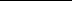 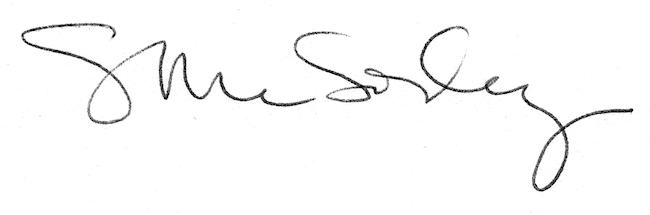 